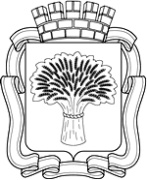 Российская ФедерацияАдминистрация города КанскаКрасноярского краяПОСТАНОВЛЕНИЕ25.03.2020                                        № 260
О внесении изменений в постановление администрации г. Канска от 14.03.2017 № 228В соответствии с Постановлением Правительства Красноярского края от 31.12.2019 № 796-п «Об утверждении Порядка предоставления и распределения субсидий бюджетам городских округов и муниципальных районов Красноярского края на осуществление (возмещение) расходов, направленных на развитие и повышение качества работы муниципальных учреждений, предоставление новых муниципальных услуг, повышение их качества», руководствуясь статьями 30, 35 Устава города Канска, ПОСТАНОВЛЯЮ:1.	Внести в постановление администрации г. Канска от 14.03.2017 №228 «Об утверждении Порядка расходования средств субсидии из краевого бюджета на осуществление (возмещение) расходов, направленных на развитие и повышение качества работы муниципальных учреждений, предоставление новых муниципальных услуг, повышение их качества, и порядка представления отчетности об их использовании» (далее – Порядок) следующие изменения:1.1. Абзац первый Порядка после слов «Содействие развитию местного самоуправления» дополнить словами «и Постановления Правительства Красноярского края от 31.12.2019 № 796-п «Об утверждении Порядка предоставления и распределения субсидий бюджетам городских округов и муниципальных районов Красноярского края на осуществление (возмещение) расходов, направленных на развитие и повышение качества работы муниципальных учреждений, предоставление новых муниципальных услуг, повышение их качества.».». 1.2.Пункт 4 Порядка изложить в следующей редакции:«4. Долевое участие за счет средств бюджета города на реализацию мероприятий составляет в размере не менее 1 процента от общего объема расходного обязательства муниципального образования город Канск (за исключением средств, поступивших в бюджет в качестве спонсорских, для реализации заявляемых мероприятий), в целях софинансирования которого предоставляется субсидия.».1.3.	В пункте 9 Порядка слово «ежемесячного» исключить.1.4.	Приложение № 1 к Порядку изложить в новой редакции согласно приложению к настоящему постановлению.2.	Ведущему специалисту отдела культуры администрации г. Канска Нестеровой Н.А. опубликовать настоящее постановление в газете «Канский вестник» и разместить на официальном сайте муниципального образования город Канск в сети Интернет.3.	Контроль за исполнением настоящего постановления возложить 
на заместителя главы города по экономике и финансам, заместителя главы города по социальной политике Ломову Ю.А.4.	Настоящее постановление вступает в силу со дня его официального опубликования.Глава города Канска                                                                         А.М. Береснев
Приложениек постановлениюадминистрации г. Канскаот 25.03.2020 г. № 260Приложение № 1к Порядку расходования средств субсидии из краевого бюджета на осуществление (возмещение) расходов, направленных на развитие и повышение качества работы муниципальных учреждений, предоставление новых муниципальных услуг, повышение их качества, и порядка предоставления отчетности об их использованииОтчет об исполнении условий, целей и порядка, установленных при предоставлении субсидии на осуществление (возмещение) расходов, направленных на развитие и повышение качества работы муниципальных учреждений, предоставление новых муниципальных услуг, повышение их качества _______________________________________________________________ на ________________(наименование муниципального учреждения)                                          (дата отчетности)(тыс. рублей)1 В случае предоставления субсидий на софинансирование капитальных вложений в объекты муниципальной собственности, которые осуществляются из местных бюджетов, в указанной колонке отражаются сведения о главном распорядителе средств бюджета муниципального образования в отношении расходов бюджета муниципального образования, источником финансового обеспечения которых является субсидия, наименовании, мощности, сроках строительства (реконструкции, в том числе с элементами реставрации, технического перевооружения) и сметной стоимости, а в отношении приобретаемых объектов недвижимого имущества – наименовании, мощности приобретаемого объекта недвижимого имущества, сроках приобретения, предполагаемой (предельной) стоимости.№ п/пНаименование объекта Перечислено средств субсидии 
из краевого бюджетаФактически перечислено средств (поставщику, подрядчику)Фактически перечислено средств (поставщику, подрядчику)Фактически перечислено средств (поставщику, подрядчику)Фактически перечислено средств (поставщику, подрядчику)Фактически перечислено средств (поставщику, подрядчику)В том числе в разрезе бюджетной классификацииВ том числе в разрезе бюджетной классификацииВ том числе в разрезе бюджетной классификацииОстаток неиспользованных средств субсидииОстаток неиспользованных средств субсидииКоличество объектов муниципальной собственности, в которых улучшено состояние муниципального имущества Достигнутые результаты 
от реализованных программных мероприятий 
(в натуральном выражении), эффектДополнительные сведения1 № п/пНаименование объекта Перечислено средств субсидии 
из краевого бюджетавсегоиз нихиз нихиз нихиз нихраздел, подразделцелевая статьявид расходовна счете бюджетана счетах автономных, бюджетных учрежденийКоличество объектов муниципальной собственности, в которых улучшено состояние муниципального имущества Достигнутые результаты 
от реализованных программных мероприятий 
(в натуральном выражении), эффектДополнительные сведения1 № п/пНаименование объекта Перечислено средств субсидии 
из краевого бюджетавсегоза счет местного бюджетаза счет внебюджетных источниковза счёт спонсорских средствза счет  субсидиираздел, подразделцелевая статьявид расходовна счете бюджетана счетах автономных, бюджетных учрежденийКоличество объектов муниципальной собственности, в которых улучшено состояние муниципального имущества Достигнутые результаты 
от реализованных программных мероприятий 
(в натуральном выражении), эффектДополнительные сведения1 ИтогоРуководитель____________________________________________________________(подпись)(расшифровка подписи – фамилия и инициалы)Исполнитель: (фамилия и инициалы) (телефон)